 В 2018 году на территории Таштыпского района зарегистрировано 106 дорожно-транспортных происшествий, в которых 13 человек получили ранения различной степени тяжести и 2 участника дорожного движения погибли. За аналогичный период прошлого года эти показатели составили 121 ДТП, 14 и 1 человек соответственно.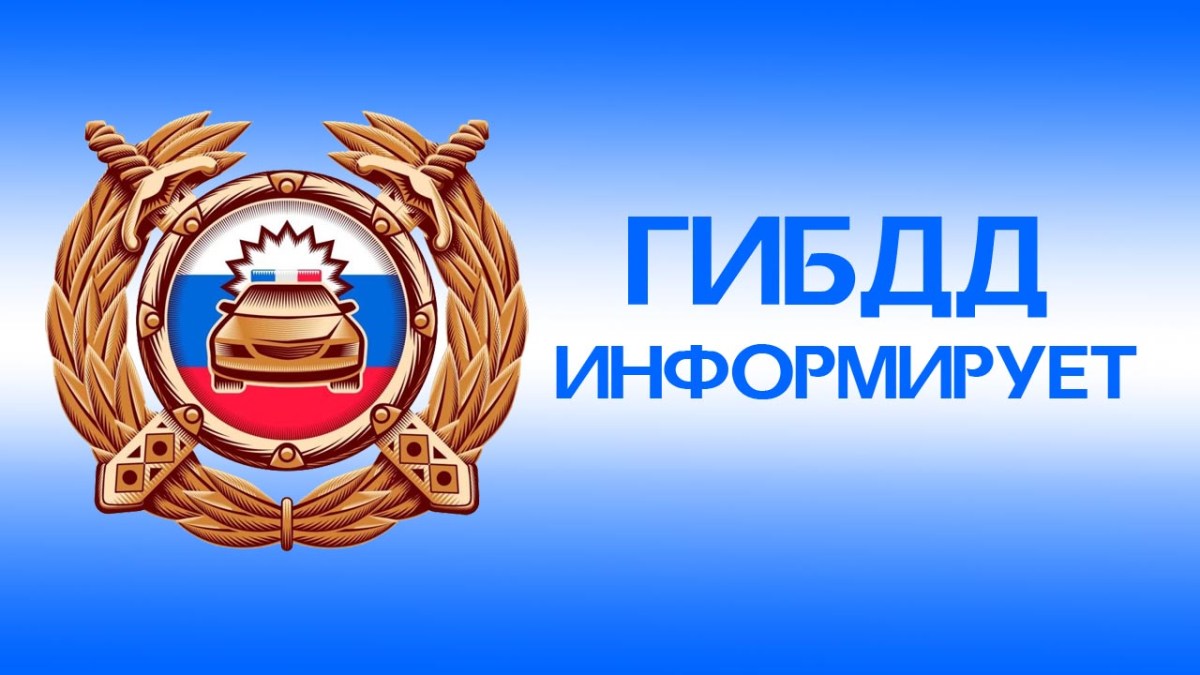 Не может не радовать тот факт, что за 12 месяцев прошедшего года на территории района не произошло ни одного дорожно-транспортного происшествия с пострадавшими несовершеннолетними детьми.По итогам 2018 года административному наказанию подверглись 4297 участников дорожного движения, из них: за управление транспортным средством в состоянии опьянения и за отказ от прохождения медицинского освидетельствования на состояние опьянения – 81, за нарушение правил проезда перекрестков – 13, за выезд на полосу встречного движения – 2, за управление транспортными средствами водителями, не имеющими права управления – 136, за управление транспортными средствами водителями, лишенными права управления – 27, за непредоставление преимущества пешеходам – 40, за управление транспортными средствами, имеющими неисправности, при которых запрещена эксплуатация – 887, за управление заведомо незастрахованными транспортными средствами - 817. Пренебрегая жизнью и здоровьем своих юных пассажиров, 49 водителей не посчитали нужным использовать детские кресла и удерживающие устройства, за что были наказаны в административном порядке штрафом в размере 3000 рублей. Отсутствует чувство самосохранения и у 398 водителей, которые не применяют мотошлемы и ремни безопасности при движении на автомототранспортных средствах.  Но не только водители нарушают Правила дорожного движения, 360 пеших участников дорожного движения и пассажиров, нарушая ПДД, пренебрегли элементарными правилами собственной безопасности.Из основных причин, влияющих на аварийность, можно выделить следующие: нарушение правил расположения транспортных средств на проезжей части дороги и нарушение правил проезда перекрестков.                                                                                                Вячеслав Карамчаков,начальник ОГИБДД Отд МВД России по Таштыпскому району В 2018 году на территории Таштыпского района зарегистрировано 106 дорожно-транспортных происшествий, в которых 13 человек получили ранения различной степени тяжести и 2 участника дорожного движения погибли. За аналогичный период прошлого года эти показатели составили 121 ДТП, 14 и 1 человек соответственно.Не может не радовать тот факт, что за 12 месяцев прошедшего года на территории района не произошло ни одного дорожно-транспортного происшествия с пострадавшими несовершеннолетними детьми.По итогам 2018 года административному наказанию подверглись 4297 участников дорожного движения, из них: за управление транспортным средством в состоянии опьянения и за отказ от прохождения медицинского освидетельствования на состояние опьянения – 81, за нарушение правил проезда перекрестков – 13, за выезд на полосу встречного движения – 2, за управление транспортными средствами водителями, не имеющими права управления – 136, за управление транспортными средствами водителями, лишенными права управления – 27, за непредоставление преимущества пешеходам – 40, за управление транспортными средствами, имеющими неисправности, при которых запрещена эксплуатация – 887, за управление заведомо незастрахованными транспортными средствами - 817. Пренебрегая жизнью и здоровьем своих юных пассажиров, 49 водителей не посчитали нужным использовать детские кресла и удерживающие устройства, за что были наказаны в административном порядке штрафом в размере 3000 рублей. Отсутствует чувство самосохранения и у 398 водителей, которые не применяют мотошлемы и ремни безопасности при движении на автомототранспортных средствах.  Но не только водители нарушают Правила дорожного движения, 360 пеших участников дорожного движения и пассажиров, нарушая ПДД, пренебрегли элементарными правилами собственной безопасности.Из основных причин, влияющих на аварийность, можно выделить следующие: нарушение правил расположения транспортных средств на проезжей части дороги и нарушение правил проезда перекрестков.                                                                                                Вячеслав Карамчаков,начальник ОГИБДД Отд МВД России по Таштыпскому району